УВАЖАЕМЫЕ ЖИТЕЛИ !УВАЖАЕМЫЕ ЖИТЕЛИ !УВАЖАЕМЫЕ ЖИТЕЛИ !УВАЖАЕМЫЕ ЖИТЕЛИ !УВАЖАЕМЫЕ ЖИТЕЛИ !УВАЖАЕМЫЕ ЖИТЕЛИ !УВАЖАЕМЫЕ ЖИТЕЛИ !Ваш дом обслуживаетстарший участковый уполномоченный полиции Отдела Министерства внутренних дел России по Лосиноостровскому району города МосквыВаш дом обслуживаетстарший участковый уполномоченный полиции Отдела Министерства внутренних дел России по Лосиноостровскому району города МосквыВаш дом обслуживаетстарший участковый уполномоченный полиции Отдела Министерства внутренних дел России по Лосиноостровскому району города Москвы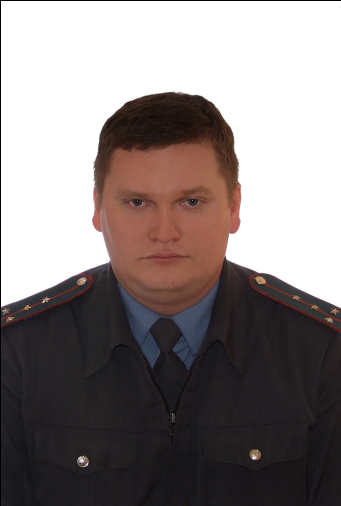 капитан полицииОвчаров Виталий Александровичкапитан полицииОвчаров Виталий Александровичкапитан полицииОвчаров Виталий АлександровичПрием граждан участковым уполномоченным осуществляется в помещении комнаты приёма участкового пункта полиции №45.Прием граждан участковым уполномоченным осуществляется в помещении комнаты приёма участкового пункта полиции №45.Прием граждан участковым уполномоченным осуществляется в помещении комнаты приёма участкового пункта полиции №45.Прием граждан участковым уполномоченным осуществляется в помещении комнаты приёма участкового пункта полиции №45.Прием граждан участковым уполномоченным осуществляется в помещении комнаты приёма участкового пункта полиции №45.Прием граждан участковым уполномоченным осуществляется в помещении комнаты приёма участкового пункта полиции №45.Прием граждан участковым уполномоченным осуществляется в помещении комнаты приёма участкового пункта полиции №45.Адрес:г. Москва, Анадырский проезд, дом 63г. Москва, Анадырский проезд, дом 63г. Москва, Анадырский проезд, дом 63г. Москва, Анадырский проезд, дом 63г. Москва, Анадырский проезд, дом 63г. Москва, Анадырский проезд, дом 63Телефон:8 (495) 474 24 548 (495) 474 24 548 (495) 474 24 548 (916) 752 58 058 (916) 752 58 058 (916) 752 58 05Часы приема населения:понедельниквторникчетвергсубботас 1600 до 1800с 1600 до 1800средапятницас 1800 до 2000с 1800 до 2000Любую информацию для своего участкового Вы можете оставить, позвонив круглосуточно в дежурную часть Отдела МВД России по Лосиноостровскому району города Москвы.Любую информацию для своего участкового Вы можете оставить, позвонив круглосуточно в дежурную часть Отдела МВД России по Лосиноостровскому району города Москвы.Любую информацию для своего участкового Вы можете оставить, позвонив круглосуточно в дежурную часть Отдела МВД России по Лосиноостровскому району города Москвы.Любую информацию для своего участкового Вы можете оставить, позвонив круглосуточно в дежурную часть Отдела МВД России по Лосиноостровскому району города Москвы.Любую информацию для своего участкового Вы можете оставить, позвонив круглосуточно в дежурную часть Отдела МВД России по Лосиноостровскому району города Москвы.Любую информацию для своего участкового Вы можете оставить, позвонив круглосуточно в дежурную часть Отдела МВД России по Лосиноостровскому району города Москвы.Любую информацию для своего участкового Вы можете оставить, позвонив круглосуточно в дежурную часть Отдела МВД России по Лосиноостровскому району города Москвы.Адрес:129346, г. Москва, улица Изумрудная, дом 30129346, г. Москва, улица Изумрудная, дом 30129346, г. Москва, улица Изумрудная, дом 30129346, г. Москва, улица Изумрудная, дом 30129346, г. Москва, улица Изумрудная, дом 30129346, г. Москва, улица Изумрудная, дом 30Телефон дежурной части Отдела (круглосуточно):8 (499) 184 19 558 (499) 184 19 558 (499) 184 19 558 (499) 184 19 558 (499) 184 19 558 (499) 184 19 55Телефон дежурной части Отдела (круглосуточно):8 (499) 185 45 668 (499) 185 45 668 (499) 185 45 668 (499) 185 45 668 (499) 185 45 668 (499) 185 45 66Начальник Отдела МВД России по Лосиноостровскому району г. МосквыНачальник Отдела МВД России по Лосиноостровскому району г. МосквыНачальник Отдела МВД России по Лосиноостровскому району г. МосквыНачальник Отдела МВД России по Лосиноостровскому району г. МосквыНачальник Отдела МВД России по Лосиноостровскому району г. МосквыНачальник Отдела МВД России по Лосиноостровскому району г. МосквыНачальник Отдела МВД России по Лосиноостровскому району г. МосквыЗаслуженный сотрудник органов внутренних дел Российской Федерацииполковник полиции Рафеенков Олег Михайлович.Заслуженный сотрудник органов внутренних дел Российской Федерацииполковник полиции Рафеенков Олег Михайлович.Заслуженный сотрудник органов внутренних дел Российской Федерацииполковник полиции Рафеенков Олег Михайлович.Заслуженный сотрудник органов внутренних дел Российской Федерацииполковник полиции Рафеенков Олег Михайлович.Заслуженный сотрудник органов внутренних дел Российской Федерацииполковник полиции Рафеенков Олег Михайлович.Заслуженный сотрудник органов внутренних дел Российской Федерацииполковник полиции Рафеенков Олег Михайлович.Заслуженный сотрудник органов внутренних дел Российской Федерацииполковник полиции Рафеенков Олег Михайлович.Заместитель начальника Отдела МВД России по Лосиноостровскому району г. Москвы - начальник полицииЗаместитель начальника Отдела МВД России по Лосиноостровскому району г. Москвы - начальник полицииЗаместитель начальника Отдела МВД России по Лосиноостровскому району г. Москвы - начальник полицииЗаместитель начальника Отдела МВД России по Лосиноостровскому району г. Москвы - начальник полицииЗаместитель начальника Отдела МВД России по Лосиноостровскому району г. Москвы - начальник полицииЗаместитель начальника Отдела МВД России по Лосиноостровскому району г. Москвы - начальник полицииЗаместитель начальника Отдела МВД России по Лосиноостровскому району г. Москвы - начальник полицииподполковник полиции Ракипов Марат Марсович.подполковник полиции Ракипов Марат Марсович.подполковник полиции Ракипов Марат Марсович.подполковник полиции Ракипов Марат Марсович.подполковник полиции Ракипов Марат Марсович.подполковник полиции Ракипов Марат Марсович.подполковник полиции Ракипов Марат Марсович.Часы приема населения руководителями Отдела ежедневно согласно графика, телефон для записи 8 (499) 185 45 00 с 900 до 1800 час., либо круглосуточно через дежурную часть Отдела.Часы приема населения руководителями Отдела ежедневно согласно графика, телефон для записи 8 (499) 185 45 00 с 900 до 1800 час., либо круглосуточно через дежурную часть Отдела.Часы приема населения руководителями Отдела ежедневно согласно графика, телефон для записи 8 (499) 185 45 00 с 900 до 1800 час., либо круглосуточно через дежурную часть Отдела.Часы приема населения руководителями Отдела ежедневно согласно графика, телефон для записи 8 (499) 185 45 00 с 900 до 1800 час., либо круглосуточно через дежурную часть Отдела.Часы приема населения руководителями Отдела ежедневно согласно графика, телефон для записи 8 (499) 185 45 00 с 900 до 1800 час., либо круглосуточно через дежурную часть Отдела.Часы приема населения руководителями Отдела ежедневно согласно графика, телефон для записи 8 (499) 185 45 00 с 900 до 1800 час., либо круглосуточно через дежурную часть Отдела.Сайт МВД РФ www.mvd.ru